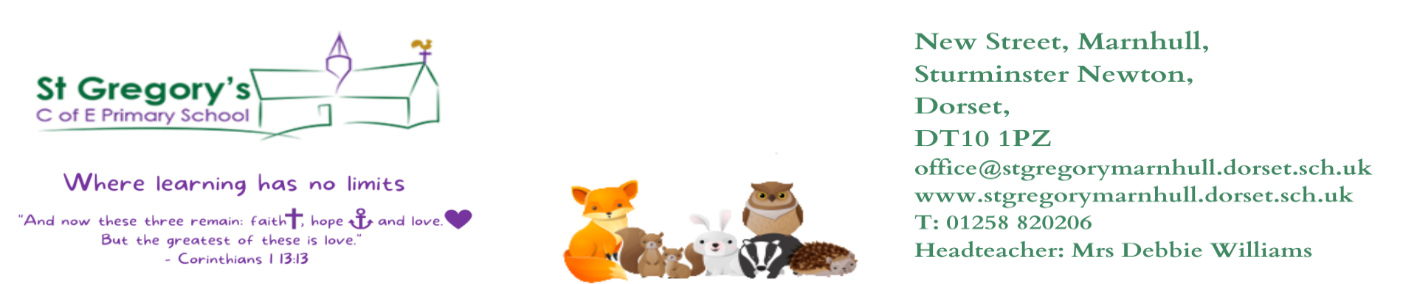 St Gregs – Where learning has no limits (stgregorymarnhull.dorset.sch.uk)                                                            24th March 2023Dear Parents / Carers, It is hard to believe we are nearly at the end of our Spring term and what an amazing term its’ been. Lots of events, visits and learning across the school. 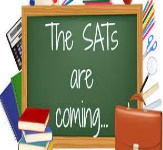 Y6 SATs - Tues 9th to Fri 12th May & RESIDENTIAL 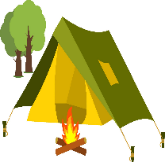 I will be sending out at the beginning of next week letters / information solely to Year6 regarding their residential and SATs. Please look out for this.& CURRY PTFA FUNDRAISER 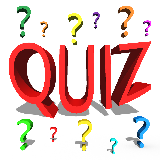 Was a great success, with parents and members of the community having a fun evening – led by quizmaster Simon Hoare.   My thanks goes to the PTFA team for their hard-work and for raising the amount of £1500 for our children.Fri 17th March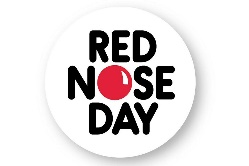 What a funtastic Friday this was.  Staff, parents and children thoroughly got into the swing of things during our challenge assembly.  Please see photos below – thank you to everyone who took part.  We raised £62 - apologies for any children who brought in cash – we now only take online payments. 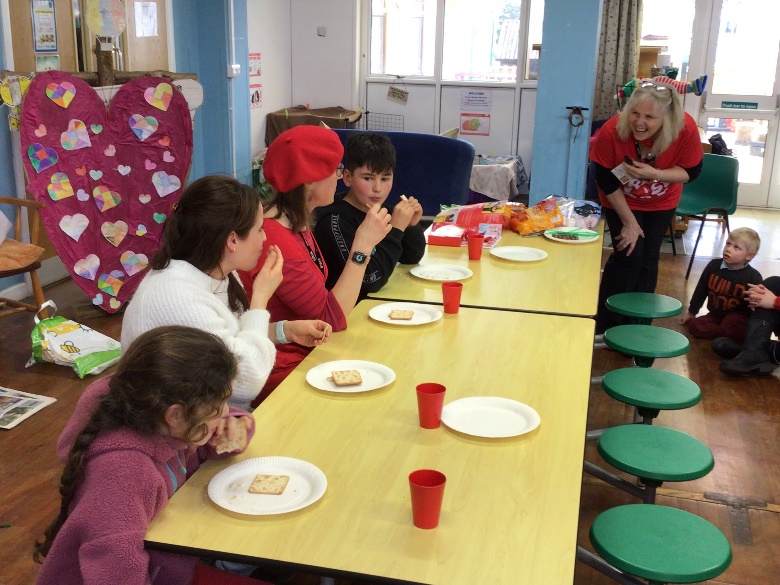 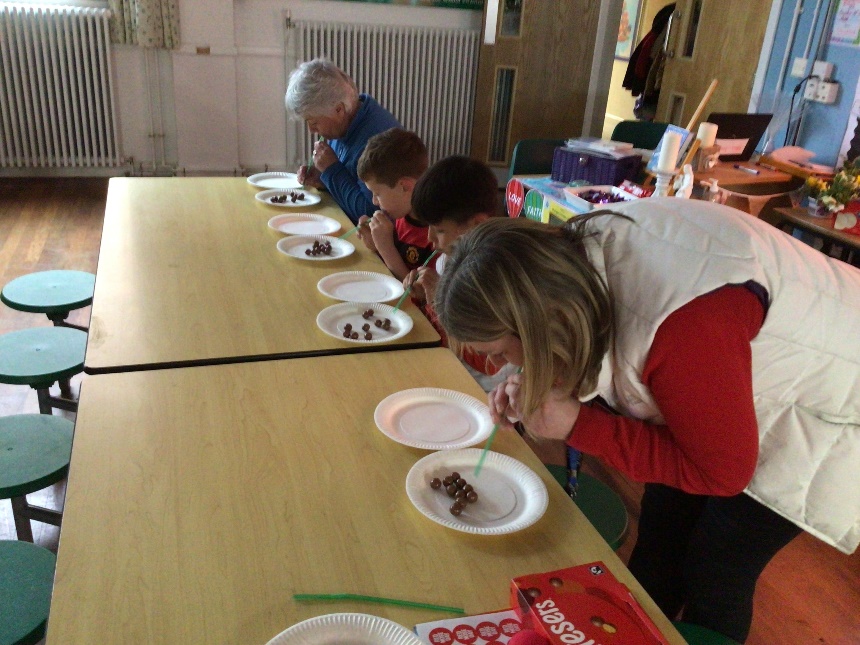 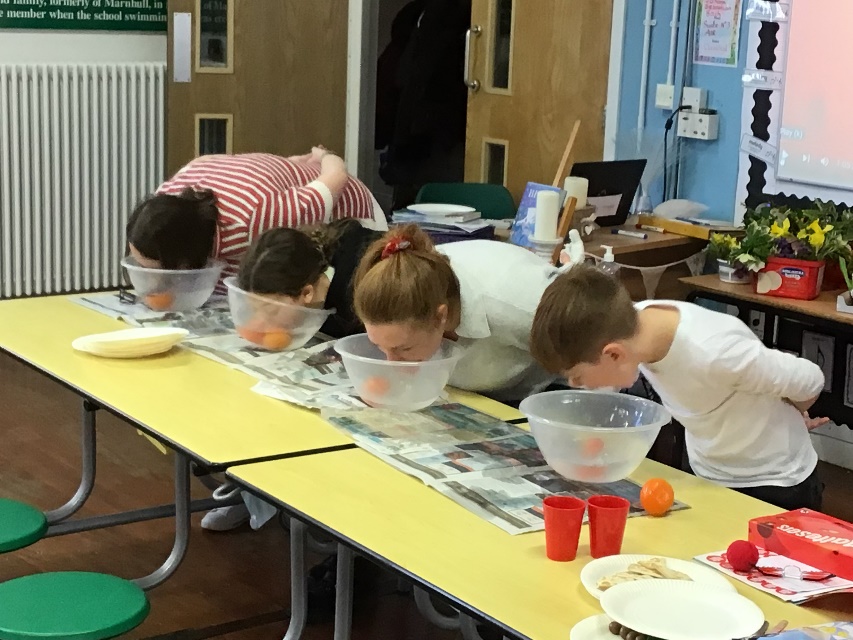 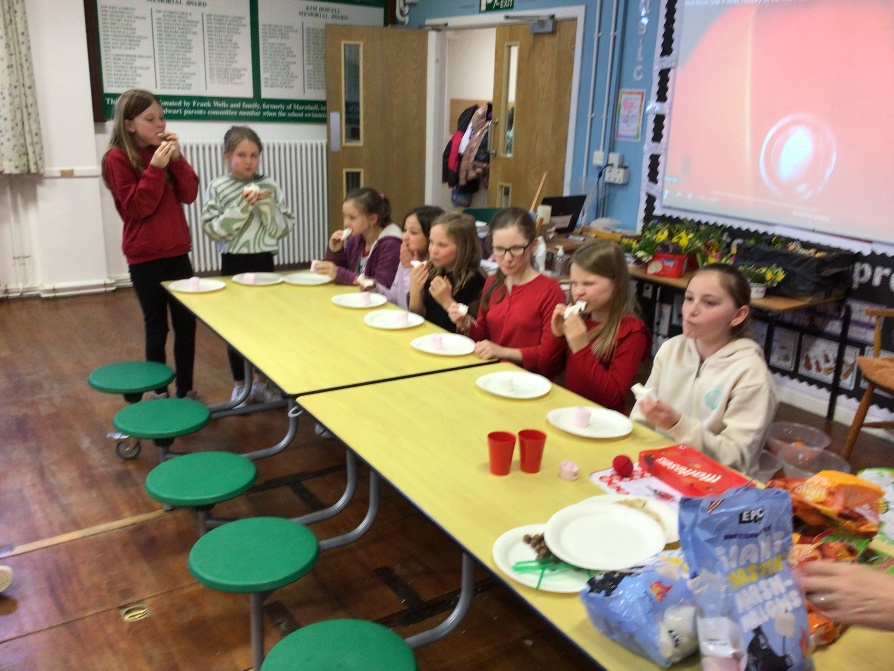 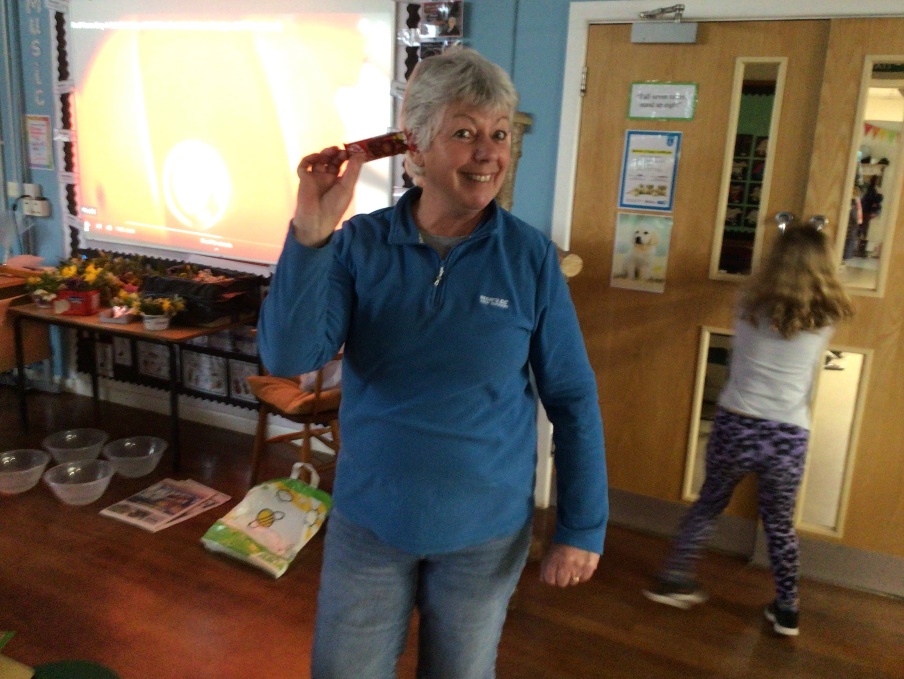 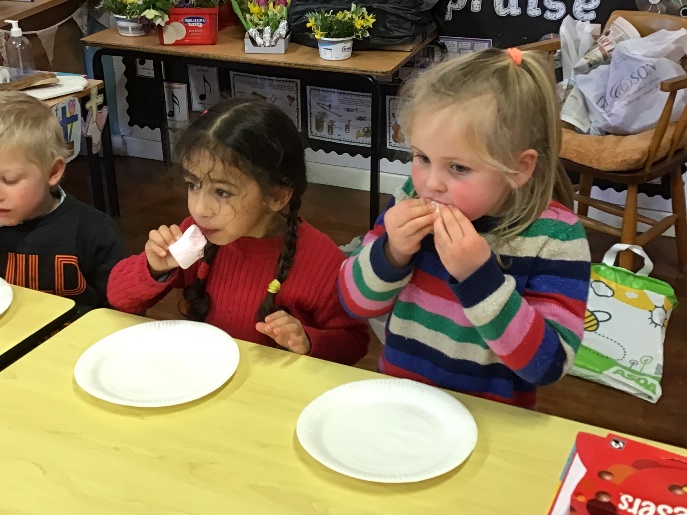 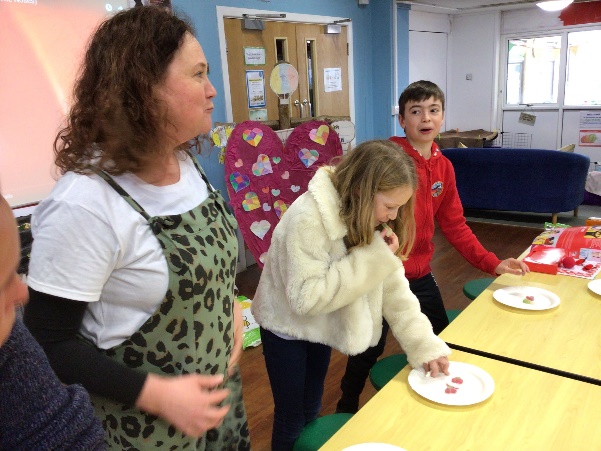 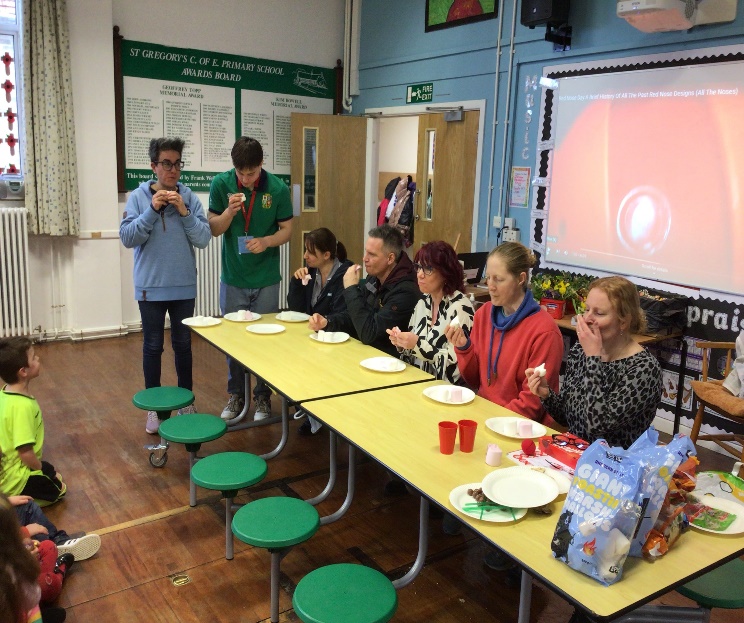 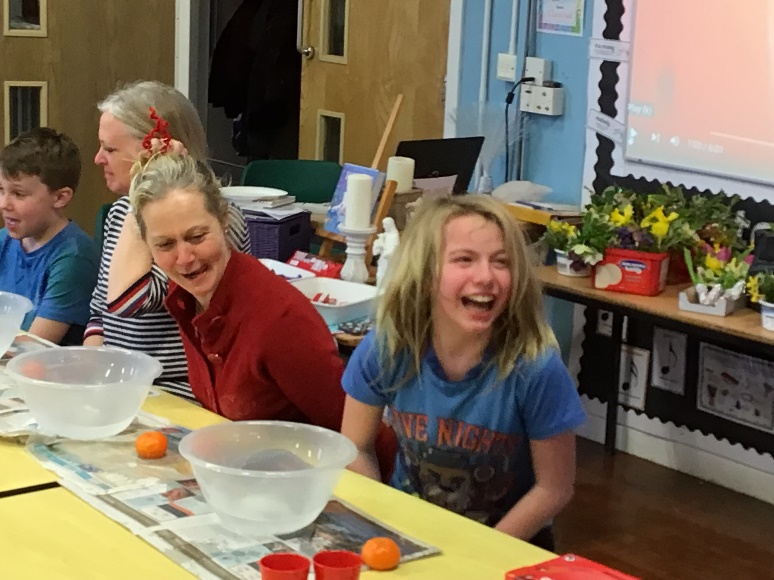 OWLS’ CAFE – Weds 22nd March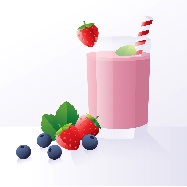 How lovely it was to see our wonderful Owls class take on their roles for their smoothie café.  Having applied for the positions and been interviewed they certainly were all in the right roles.  Thank you, parents for coming and ordering the drinks – they seemed to go down very well.  The children raised £46, they will be able to choose something for the class to spend their earnings on. 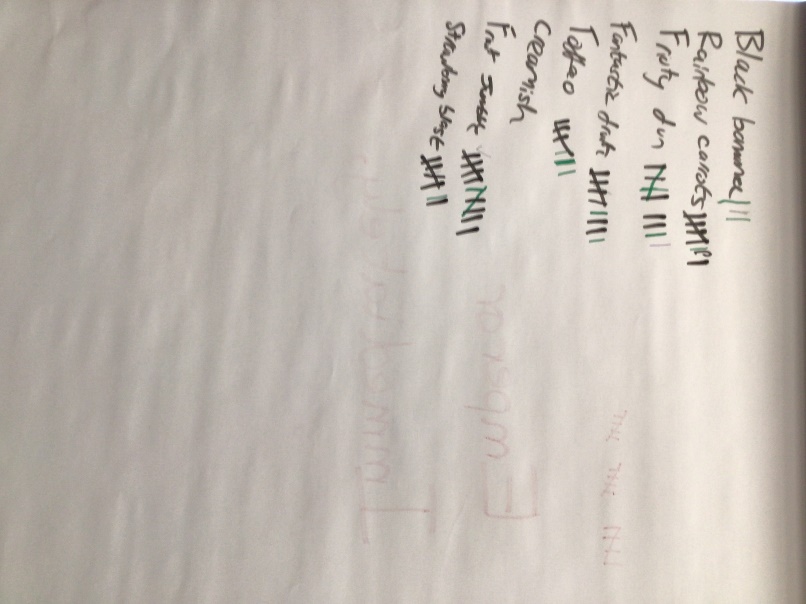 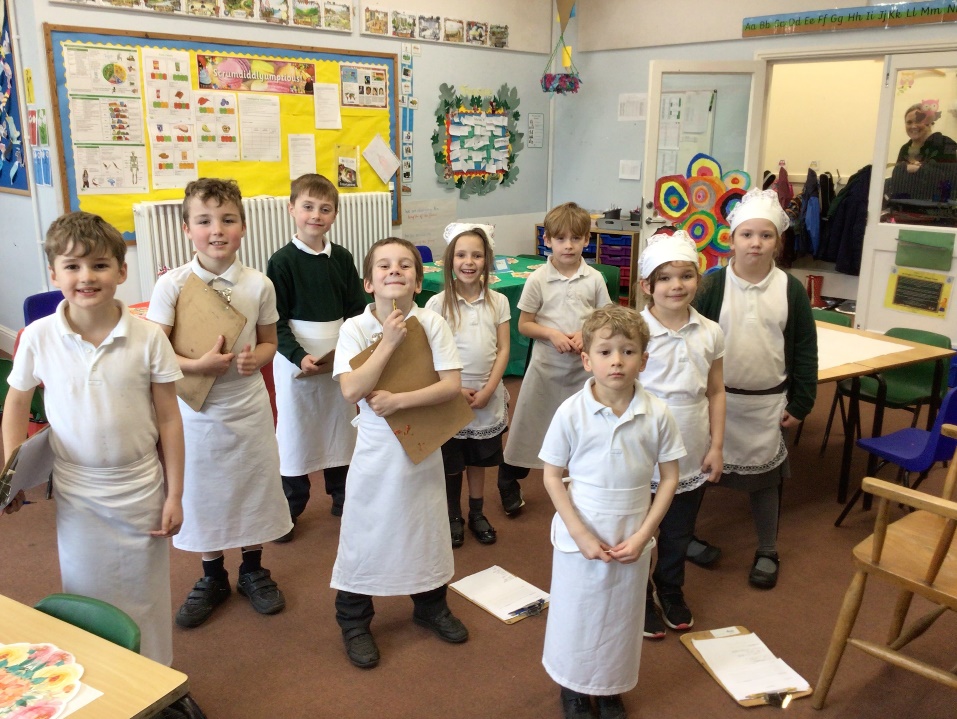 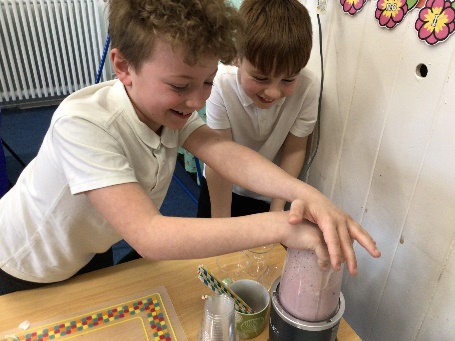 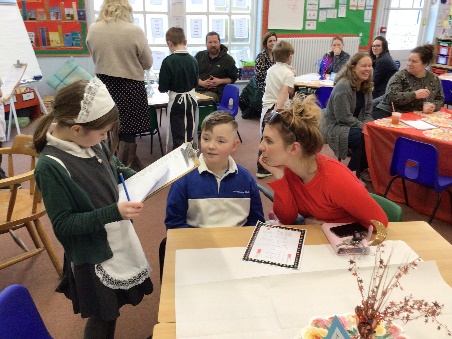 I regularly monitor school attendance and will often have a quiet word with parents surrounding this. Unfortunately, our persistence absence (pupils who have been non-attending for more than 10% of possible sessions) not including illness – parents will be receiving formal notification of this by the end of next week. Please ensure you get your children to school, certainly when children have been absent a great deal their learning is affected and often, they will have gaps in their learning due to this and staff have to find a suitable time to cover this work, whilst still teaching the rest of the class.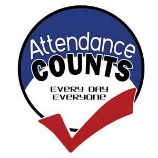 EXTENDED SCHOOL / BREAKFAST & AFTER-SCHOOL CLUBS:  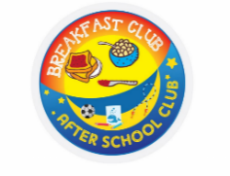 Please do book in for after Easter.  Please ensure that payment has been made for the outstanding invoices.  The Spring Term will be invoiced as one and full payment will be due by the middle of May.  You can deposit amounts on your School Ping wallet to spread the cost of this facility.ORDER DEADLINE – Sunday 2nd April at midnight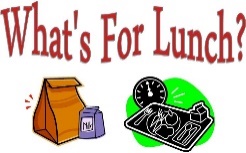 There will be a new summer lunch menu available from Sunday 26th March.  Please sign up and choose options, if you would like to order school lunches Dorset Meal Selector | Home. If you do not order in time, please bring in a lunchbox for the first week back.SCHOOL QUESTIONNAIRE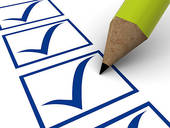 Thank you to all parents who completed this. I will be sending out a summary of results and information discussed at the parent forum shortly.CLEANER REQUIRED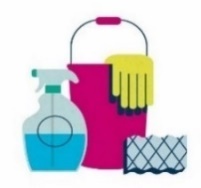 Mrs Ball is sadly no longer our cleaner but will remain as a Lunchtime Supervisor.  We are advertising a 20 hour cleaner vacancy on Dorset For You.  Please apply via: XS1.6 Cleaner - St Gregory's C of E Primary School (dorsetcouncil.gov.uk)STAFF CAR PARK & ROAD ZIGZAGS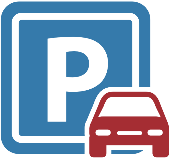 At pick up time please can parents avoid standing by the wooden gate, at the entrance to the car park.  It is difficult to drive out of the gate without swinging vehicles into the path of people and risking hitting them or the gate post!Please do not park on the road where the zigzags are – this creates a problem for passing traffic as there is nowhere for them to pull in and is enforceable by law.  The Crown Inn kindly allow parents to use their car park.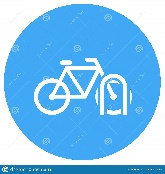 BIKE RACKMarnhull Green Teams have kindly paid for a bike rack for school.  Thank you to Olivia Palmer-Smyth for contacting MGT and organising. We will have a plaque placed crediting MGT and an official opening event! Many thanks in advance to Pete Oxford for installing.Big Bike & Walk to School week – 17th MayBikeability – will be booked in for the older children who are interested in honing their bike safety skills.NEW WEEKLY PE ARRANGEMENTS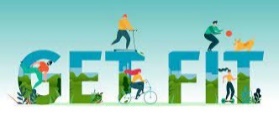 Keeping our children fit and healthy and having opportunities to take part in different sport is very important to us as a school.  Therefore, I have increased the time we have external providers in.  They will now be in school Wednesday afternoons and all-day Friday.  They will also be running an after-school club on Wednesday (KS2) and Thursday (all) and a before school club (KS2) on Fridays.  Final timetabling for classes will be arranged and individual classes will be informed of slots. Our Hedgehogs and Owls children will continue with Forest school for the first half term.Bath Rugby - Weds 19th April We have invited Bath Rugby in for a whole school workshop in the afternoon.  There will be a special contact rugby session also.  Plus, an after-school club (KS2) which runs for 5 weeks (Weds 26th April until Weds 24th May)Other Sporting Events:Archery Event – Thurs 20th April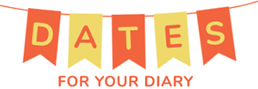 Y3 & 4 Golf Festival – Tues 25th AprilY2 & 3 Multi-Skills Festival – Weds 10th MayY3 & 4 Tennis Festival – Tues 23rd MayDetails to follow for all these events.EXTRA CURRICULAR ACTIVITIES - Before & After School / Summer Term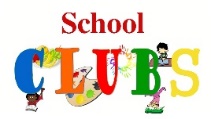 A ping will come out with sign-up details for the following:      Mon – Thurs AM - All: Skipping in the playground from 8.20am. Please come to main playground gate.      Mon PM: TBC                             Tues PM: TBCWeds PM – KS2: Prime Sports & Bath Rugby (first half term only)                             Thurs PM – All: Forest School (paid club via Forest Yogi Minds)                             Fri AM – KS2: Prime SportsIn addition to the above clubs, when the school swimming pool opens (details at a later date), we will be looking to add in swimming opportunities before and after school.TREE PLANTING – Sat 25th March 10.30am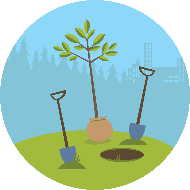 As mentioned in the previous newsletter, we have been given 100 saplings to plant around school and we would love to have the help of some parents to plant these.  David Loder of Marnhull Gardening club is kindly helping to develop our green spaces and he has been looking after the trees until they were ready to plant.  Thank you to those who have offered, we will see you tomorrow! Y1&2 GYNASTICS AT PORT REGIS - Tues 28th March 10.30am – 12pm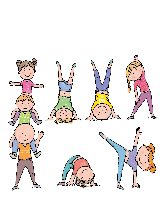 As part of the School Games scheme, this is an opportunity for the younger years to get involved.  We will be sharing a time slot with Whitesheet Primary.   Please ensure that PE kits are in school, a further ping confirming car spaces will be sent asap.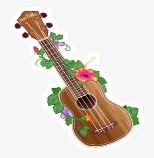 Y3&4 UKULELE CONCERT – Weds 29th March 11.15amClass parents are very welcome to listen to what they have been learning this term.EASTER SERVICE – Wednesday 29th March 2.15pm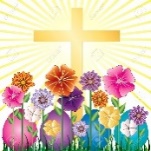 Next week we will be holding a whole school Easter service in church. All classes will be presenting a little something. It would be lovely if some parents or grandparents could attend. SPRING MUSIC CONCERTS – Weds 29th March 6pm (Instrumentalists) & 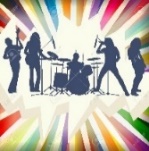 Fri 31st March 2.30pm (Whole School Choir)Performances will include the whole school choir as well as our violinists, drummers, guitarists and pianists plus additional instrumentalists.  These will be held in the school hall. Due to the popularity we have to arrange 2 separate dates for performances:Instrumentalists Performance - Weds 29th March 6pm.  Immediate and extended family and friends are very welcome to join us supporting our young performers.  Main Entrance doors open for refreshments at 5.30pm.  A separate ping has been sent to all performers to confirm their attendance.Whole School Choir & Year 6 Macbeth Rap - Fri 31st March 2.30pm.  Parents are very welcome but please no extended family as we may be unable to accommodate everyone in the school hall.  If your child would like to start learning to play a musical instrument then please do ask at the office.  Recently information was sent home about a new charity that gives support so that everyone can access lessons.  All details of the opportunities and lessons are on the website: Music – St Gregs (stgregorymarnhull.dorset.sch.uk)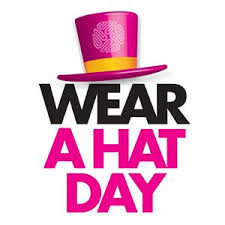 EVENT - Fri 31st MarchOn our last day of term, any form of headwear goes on this day to support this worthy cause: St Gregory's School is fundraising for Brain Tumour Research (justgiving.com)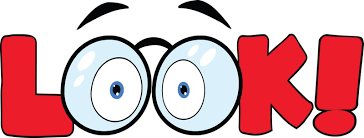 WHOLE SCHOOL CHOIR - Fri 31st March 2.30pm & BOOK LOOK afterwardsAll parents are invited to the whole school choir performance then on to see their children’s work, to end a fantastic term of learning.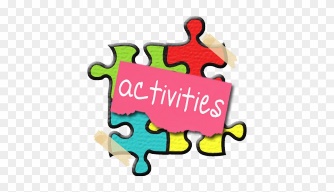 EASTER HOLIDAY – Sat 1st to Sun 16th AprilThere are details listed on the school website for the local area, inc Marnhull Tennis club, a hockey camp at Gillingham High School (on 26/3), Camps at Sherborne School and Bryanston, Forest School, Children’s Centre activities, Coding, Handball, Cricket, Family Fun Days etc Things To Do Outside of School – St Gregs (stgregorymarnhull.dorset.sch.uk)M12K & FUN RUN – Sun 16th April 10.45am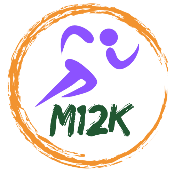 For all children to enter either the ½ or 1 mile race, as part of the M12K annual school fundraiser.  The form has been sent home this week (printed on scrap paper so has irrelevant printing on the reverse!) Poster is attached.  Please drop the completed entry forms in to the Main Entrance to confirm your place.DATES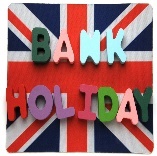 Monday 1st MayMonday 8th MayHalf Term Monday 29th May to Friday 2nd JuneBadger’s Class Trip – Weds 3rd May 2023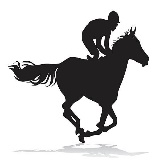 Sherborne Prep School have kindly invited Y4&5 to visit them to listen to a talk by Charlie Brooks (possibly with his horse in tow) about his time as a champion jockey.  There are providing transport and it will be within school hours.  A consent ping will follow.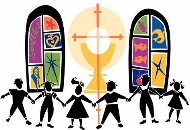 ST GREGORY’S CHURCH INFORMAL FAMILY SERVICE – 3rd Sunday of the Month, Starting May 2023“All my life, in every season, you are still God” is the familiar theme that the children will recognise from the school service on Wednesdays.  This will continue through the new, informal service held every month on the 3rd Sunday.  Families with children are very welcome!HOSTED BY JUNGLE HUT – Sat 20th May 7/7.30pm, Marnhull Village Hall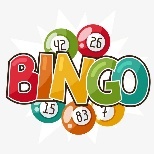 Please join in a fun evening for individuals / couples / families with children aged 10+.  Tickets are available via Jungle Hut and also in Marnhull Stores and Robin Hill.As always it is such a pleasure to have such wonderful children in our school. Thank you for your continued support.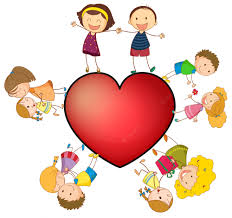 Warmest wishes to youDebbie Williams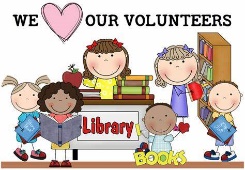 READING VOLUNTEERSWe would love to have more people to listen to readers.  Please contact the office for a volunteer form, a  DBS check will need to be carried out also.HALL HIRE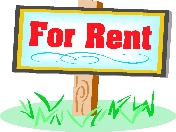 The school hall and field are available to hire for private occasions.  Please contact the office for further details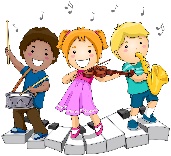 MUSIC LESSONSPlease contact the office or see the school webpage, if you child is interested in starting music lessons (from Y2 onwards).  Music – St Gregs (stgregorymarnhull.dorset.sch.uk)MEDICINES IN SCHOOL – Consent Form Required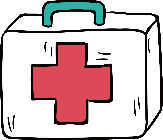 It is vitally important that we have a completed form, if your child needs any medicine to be administered – otherwise we will be unable to do so.  Please do not send children in with their own medicine to take – we need to be aware of any medicines in school. Permission-to-Administer-Medication-Form.pdf (stgregorymarnhull.dorset.sch.uk)Plus, please keep your child off school if they have been vomiting and/or had diarrhoea for 48 hours after the last episode.EASY SCHOOL DONATIONS - Shop & Give Website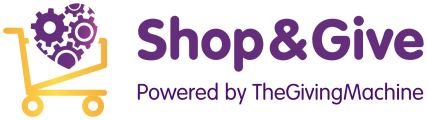 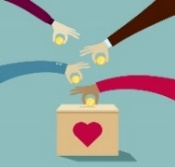 Please sign up to the website and use the following code to find St Greg’s.  Donations will be automatically paid to school each time you shop via their website.  School Code – 267421 TheGivingMachine | Give For Free Every Time You Shop Online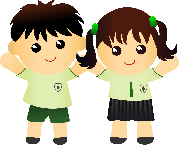 SECOND-HAND UNIFORMPlease do donate any that are out-grown and still in good condition and do check the rails in reception for any you might need.  Please order any name tags for uniforms from www.mynametags.comThey will donate a % of each sale to school when you use the School ID Code -  22362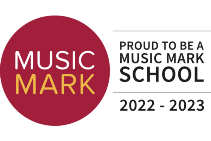 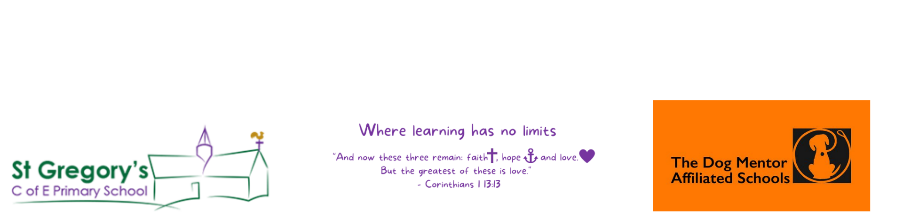 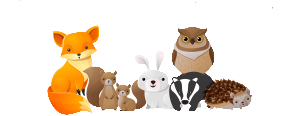 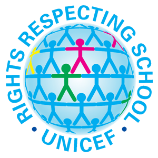 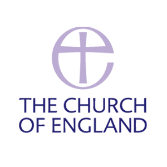 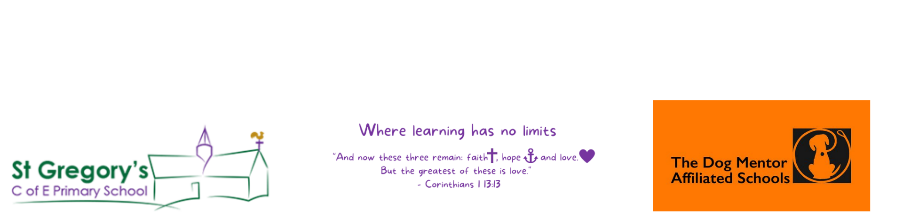 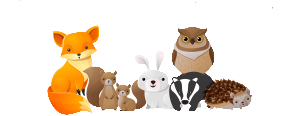 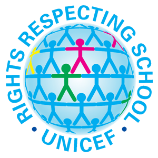 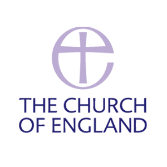 